C.V     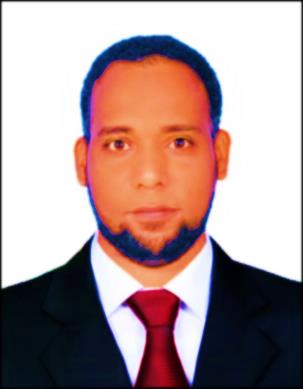    Kader                           	Personal InformationE-mail: kader.379629@2freemail.com Nationality: EgyptAge: 34 yearsEducation: Bachelor of Quality Assurance 2001 — 2005 Workers University, Aswan, Higher Ministry of Education (accredited and equivalent)Skills: Ms. Office, online transactions, Languages: Arabic (native), English (good) Experience2/2/2017- to date: part-time jobsService Control:1/4/2013-1/2/2017: Zahid Tractor and Heavy Machinery, Saudi Arabia, Service Control Department Managing and achieving parts sales target according to plan Determine replacement parts required, according to inspections of old parts, customer requests, or customers' descriptions of malfunctionsSuggesting additional related parts to improve salesHandling and providing prices for telephonic enquiriesPreparing sales orders, invoices and delivering partsManaging of receiving payment or obtaining credit authorizationAdvising to the customers on substitution or modification of parts when identical replacements are not availableExamining returned parts for defects, and ensuring exchange/ refund of defective parts or moneyConducting inventory of the stockDetermine replacement parts required, according to inspections of old parts, workshop requests, or workshop' descriptions of malfunctionsPreparing sales orders, invoices and delivering parts * Examining returned parts for defects, and ensuring exchange/ refund of defective parts TourismCataract   Hotel 30-12-2012 — 1/10/2007Supervisor/Service Quality Development / Quality Control / Business Management More than 5 years of experience in all aspects of restaurant operations, comprised of both front and back of house operations. Candidate is recognized for consistently delivering and leading others in service excellence through proactively anticipating and responding to guest needs. Candidate has proven capacity to manage all aspects of business including quality control, purchasing, financial accounting and reporting.  Job responsibilities included:Customer ServiceDeliveryProduct & Quality ControlPurchasing & Inventory Staff SchedulingF&B OperationsRegulatory & SafetyComplianceCost ControlsFinancial ManagementVendor/Supplier	Team LeadershipWaiter/ Host/ExpoCandidate’s strengths in this field included:Professional  communication, service delivery and development and operational management,providing high standards of customer service and financial transaction management while sustaining high levels of proficiency in the delivery of servicesChecking and completing financial transactions for other staff membersRecording and monitoring transactions in MICROS system to ensure deliveryHUHOT MONGOLIAN GRILL 1-10-2005 to1-10-2007Candidate worked in close collaboration with team members to ensure that customers received high quality of service. Responsibilities Included:taking orders and welcoming and seated guests,monitored quality and accuracy of order delivery,checking bookings and escorted guest to tables, consistently checking  requirements and providing response to enquiries.presenting menus, explaining menu items and making recommendations Serving and clearing food 